ПРЕДСТАВЛЕНИЕот 22 июля 2014 года                                                                                                                  № 6В соответствии с пунктом 5 плана контрольной деятельности отдела внутреннего муниципального финансового контроля Комитета по финансам и налоговой политике администрации Белоярского района на 2014 год, утвержденного распоряжением Комитета по финансам и налоговой политике администрации Белоярского района от 12 марта 2014 года № 4-р «Об утверждении плана контрольной деятельности отдела внутреннего муниципального финансового контроля Комитета по финансам и налоговой политике администрации Белоярского района на 2014 год», пунктом 5.2 раздела I Порядка осуществления внутреннего муниципального финансового контроля и контроля в сфере закупок в Белоярском районе, городском и сельских поселениях в границах Белоярского района, утвержденного постановлением администрации Белоярского района от 21 января 2014 года № 37 «Об утверждении Порядка осуществления внутреннего муниципального финансового контроля и контроля в сфере закупок в Белоярском районе, городском и сельских поселениях в границах Белоярского района» проведено контрольное мероприятие по вопросу соблюдения законодательства Российской Федерации и иных нормативных правовых актов Российской Федерации о размещении заказов на поставки товаров, выполнение работ, оказание услуг для муниципальных нужд в комитете по делам молодежи, физической культуры и спорту администрации Белоярского района (далее – Комитет), по результатам которого, выявлены следующие нарушения:1. В ходе проверки договора № 41 от 16 октября 2013 заключенного с ФГУП «Почта России», была выявлена переплата суммы договора. Согласно условиям договора, сумма обязательств Комитета перед ФГУП «Почта России» составляет 8640,42 рублей, фактически оплачено комитетом 8640,46 рублей, переплата составляет 4 копейки.2. В ходе проверки договора № 168 от 16 октября 2013 заключенного с ФГУП «Почта России», была выявлена переплата суммы договора. Согласно условиям договора, сумма обязательств Комитета перед ФГУП «Почта России» составляет 5400,00 рублей, фактически оплачено комитетом 5850,00 рублей, переплата составляет 450,00 рублей.С учетом изложенного и на основании пункта 7 раздела III Порядка осуществления внутреннего муниципального финансового контроля и контроля в сфере закупок в Белоярском районе, городском и сельских поселениях в границах Белоярского района, утвержденного постановлением администрации Белоярского района от 21 января 2014 года № 37 «Об утверждении Порядка осуществления внутреннего муниципального финансового контроля и контроля в сфере закупок в Белоярском районе, городском и сельских поселениях в границах Белоярского района», Комитету предлагается следующее:1. Направить письмо в ФГУП «Почта России», о возврате излишне уплаченной суммы по договору № 41 от 16 октября 2013, в размере 4 копейки. Возвращенную сумму перечислить в бюджет Белоярского района, как дебиторскую задолженность прошлых лет.2. Направить письмо в ФГУП «Почта России», о возврате излишне уплаченной суммы по договору № 168 от 16 октября 2013, в размере 450,00 рублей. О результатах рассмотрения настоящего представления и принятых мерах необходимо проинформировать отдел внутреннего муниципального финансового контроля до 22 сентября 2014 года с приложением подтверждающих документов. Вр.И.О. начальника отдела внутреннего муниципального финансового контроля                                                            М.В. Клеваник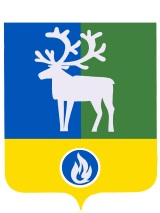 Белоярский район Ханты-Мансийский автономный округ – ЮграАДМИНИСТРАЦИЯ БЕЛОЯРСКОГО РАЙОНАКОМИТЕТ ПО ФИНАНСАМИ НАЛОГОВОЙ ПОЛИТИКЕПредседателю Комитета по делам молодежи, физической культуры и спорту администрации Белоярского районаА.В. МайбородаЦентральная ул., д. 9, г.Белоярский, Ханты-Мансийский автономный округ – Югра, Тюменская область, 628161Тел. 2-22-18, факс 2-30-21 Е-mail: finotd@beloyarsky.wsnet.rn ОКПО 05228831, ОГРН 1028601521541ИНН/КПП 8611003426/861101001Председателю Комитета по делам молодежи, физической культуры и спорту администрации Белоярского районаА.В. Майбородаот ______________2014 года №______на № _______ от ____________________Председателю Комитета по делам молодежи, физической культуры и спорту администрации Белоярского районаА.В. Майборода